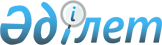 О внесении изменений в перечень международных и региональных (межгосударственных) стандартов, а в случае их отсутствия – национальных (государственных) стандартов, содержащих правила и методы исследований (испытаний) и измерений, в том числе правила отбора образцов, необходимые для применения и исполнения требований технического регламента Евразийского экономического союза "О безопасности оборудования для детских игровых площадок" (ТР ЕАЭС 042/2017) и осуществления оценки соответствия объектов технического регулированияРешение Коллегии Евразийской экономической комиссии от 19 марта 2024 года № 25
      В соответствии с пунктом 4 Протокола о техническом регулировании в рамках Евразийского экономического союза (приложение № 9 к Договору о Евразийском экономическом союзе от 29 мая 2014 года) и пунктом 5 приложения № 2 к Регламенту работы Евразийской экономической комиссии, утвержденному Решением Высшего Евразийского экономического совета от 23 декабря 2014 г. № 98, Коллегия Евразийской экономической комиссии решила:
      1. Внести в перечень международных и региональных (межгосударственных) стандартов, а в случае их отсутствия –национальных (государственных) стандартов, содержащих правила и методы исследований (испытаний) и измерений, в том числе правила отбора образцов, необходимые для применения и исполнения требований технического регламента Евразийского экономического союза "О безопасности оборудования для детских игровых площадок" (ТР ЕАЭС 042/2017) и осуществления оценки соответствия объектов технического регулирования, утвержденный Решением Коллегии Евразийской экономической комиссии от 7 февраля 2018 г. № 22, изменения согласно приложению.
      2.1Настоящее Решение вступает в силу по истечении 30 календарных дней с даты его официального опубликования. И З М Е Н Е Н И Я,
вносимые в перечень международных и региональных (межгосударственных) стандартов, а в случае их отсутствия – национальных (государственных) стандартов, содержащих правила и методы исследований (испытаний) и измерений, в том числе правила отбора образцов, необходимые для применения и исполнения требований технического регламента Евразийского экономического союза "О безопасности оборудования для детских игровых площадок" (ТР ЕАЭС 042/2017) и осуществления оценки соответствия объектов технического регулирования 
      1. После позиции 34 дополнить позицией 341 следующего содержания:
      2. После позиции 51 дополнить позицией 511 следующего содержания:
      3. После позиции 73 дополнить позицией 731 следующего содержания:
					© 2012. РГП на ПХВ «Институт законодательства и правовой информации Республики Казахстан» Министерства юстиции Республики Казахстан
				
      Председатель КоллегииЕвразийской экономической комиссии

Б. Сагинтаев
ПРИЛОЖЕНИЕ
к Решению Коллегии
Евразийской экономической комиссии
от 19 марта 2024 г. № 25
"
341
Инструкция по применению № 016-1211 "Методы оценки гигиенической безопасности отдельных видов продукции для детей"
применяется до разработки соответствующего межгосударственного стандарта и включения его в настоящий перечень
".
"
511
АМИ.МН 0003-2021 "Массовая концентрация е-капролактама, выделяемого из изделий из полиамидов, в водной и воздушной средах. Методика измерений методом высокоэффективной жидкостной хроматографии" (свидетельство об аттестации № BY 00221 от 29.09.2021) 
применяется с 1 октября 2024 г. до разработки соответствующего межгосударственного стандарта и включения его в настоящий перечень
".
"
731
подпункт "а" пункта 18 раздела VI, графа 3 таблицы приложения № 2 (в части капролактама)
АМИ.МН 0003-2021 "Массовая концентрация е-капролактама, выделяемого из изделий из полиамидов, в водной и воздушной средах. Методика измерений методом высокоэффективной жидкостной хроматографии" (свидетельство об аттестации № BY 00221 от 29.09.2021) 
применяется с 1 октября 2024 г. до разработки соответствующего межгосударственного стандарта и включения его в настоящий перечень
".